    CONSELHO TUTELAR DE IMPERATRIZ-ÁREA I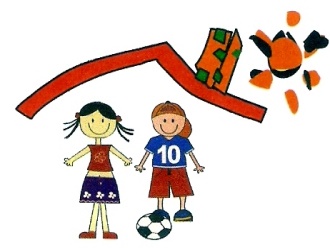 Criado Pela Lei Federal 8069/90 e Lei Municipal 599/90-Fundado em 29/07/1990Rua Godofredo Viana, 50 – Centro, Imperatriz – MA.Em defesa dos Direitos das Crianças e dos AdolescentesESCALA DE PLANTÔES DO CONSELHO TUTELAR IMAIO DE 2019ESCALA DE PLANTÔES DO CONSELHO TUTELAR IMAIO DE 2019ESCALA DE PLANTÔES DO CONSELHO TUTELAR IMAIO DE 2019ESCALA DE PLANTÔES DO CONSELHO TUTELAR IMAIO DE 2019ESCALA DE PLANTÔES DO CONSELHO TUTELAR IMAIO DE 2019DATA DIA/ SEMCONSELHEIROSPLANTONISTA DO DIAPLANTONISTA DO DIA01 MaioQuartaReis/Aleksandro/VivianaReis/ShirleyAntonio02 MaioQuintaAleksandro/Viviana/CleonAleksandro/RibamarMilson03 MaioSextaViviana/Cleon/KenedyViviana/AssisJairo04 MaioSábadoCleonCleon/Ze WilsonAntonio05 MaioDomingoKenedyKenedy/ShirleyMilson06 MaioSegundaReis/Aleksandro/VivianaReis/RibamarJairo07 MaioTerçaAleksandro/Viviana/CleonAleksandro/AssisAntonio08 MaioQuartaViviana/Cleon/KenedyViviana/Ze WilsonMilson09 MaioQuintaCleon/Kenedy/ReisCleon/ShirleyJairo10 MaioSextaKenedy/Reis/AleksandroKenedy/RibamarAntonio11 MaioSábadoReisReis/AssisMilson12 MaioDomingoAleksandroAleksandro/Ze WilsonJairo13 MaioSegundaViviana/Cleon/KenedyViviana/ShirleyAntonio14 MaioTerçaCleon/Kenedy/ReisCleon/RibamarMilson15 MaioQuartaKenedy/Reis/AleksandroKenedy/AssisJairo16 MaioQuintaReis/Aleksandro/VivianaReis/Ze WilsonAntonio17 MaioSextaAleksandro/Viviana/CleonAleksandro/ShirleyMilson18 MaioSábadoVivianaViviana/RibamarJairo19 MaioDomingoCleonCleon/AssisAntonio20 MaioSegundaKenedy/Reis/AleksandroKenedy/Ze WilsonMilson21 MaioTerçaReis/Aleksandro/VivianaReis/ShirleyJairo22 MaioQuartaAleksandro/Viviana/CleonAleksandro/RibamarAntonio23 MaioQuintaViviana/Cleon/KenedyViviana/Assis Milson24 MaioSextaCleon/Kenedy/ReisCleon/Ze WilsonJairo25 MaioSábadoKenedyKenedy/ShirleyAntonio26 MaioDomingoReisReis/RibamarMilson27 MaioSegundaAleksandro/Viviana/CleonAleksandro/Assis Jairo28 MaioTerçaViviana/Cleon/KenedyViviana/Ze WilsonAntonio29 MaioQuartaCleon/Kenedy/ReisCleon/ShirleyMilson30 MaioQuintaKenedy/Reis/AleksandroKenedy/RibamarJairo31 MaioSextaReis/Aleksandro/VivianaReis/Assis Antonio